TABLA DE AMORTIZACIONES 2015IMPUESTO DE SOCIEDADES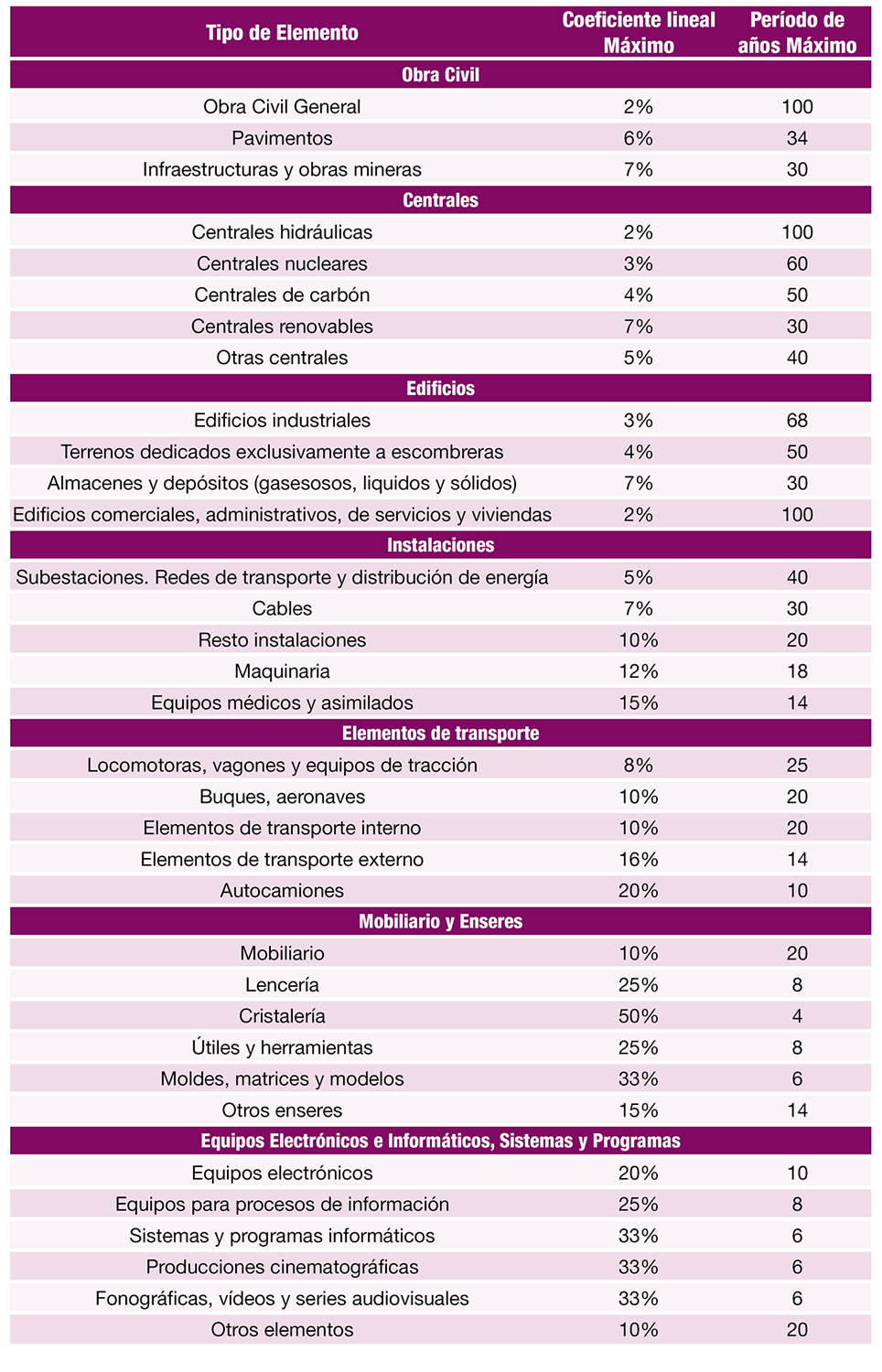 